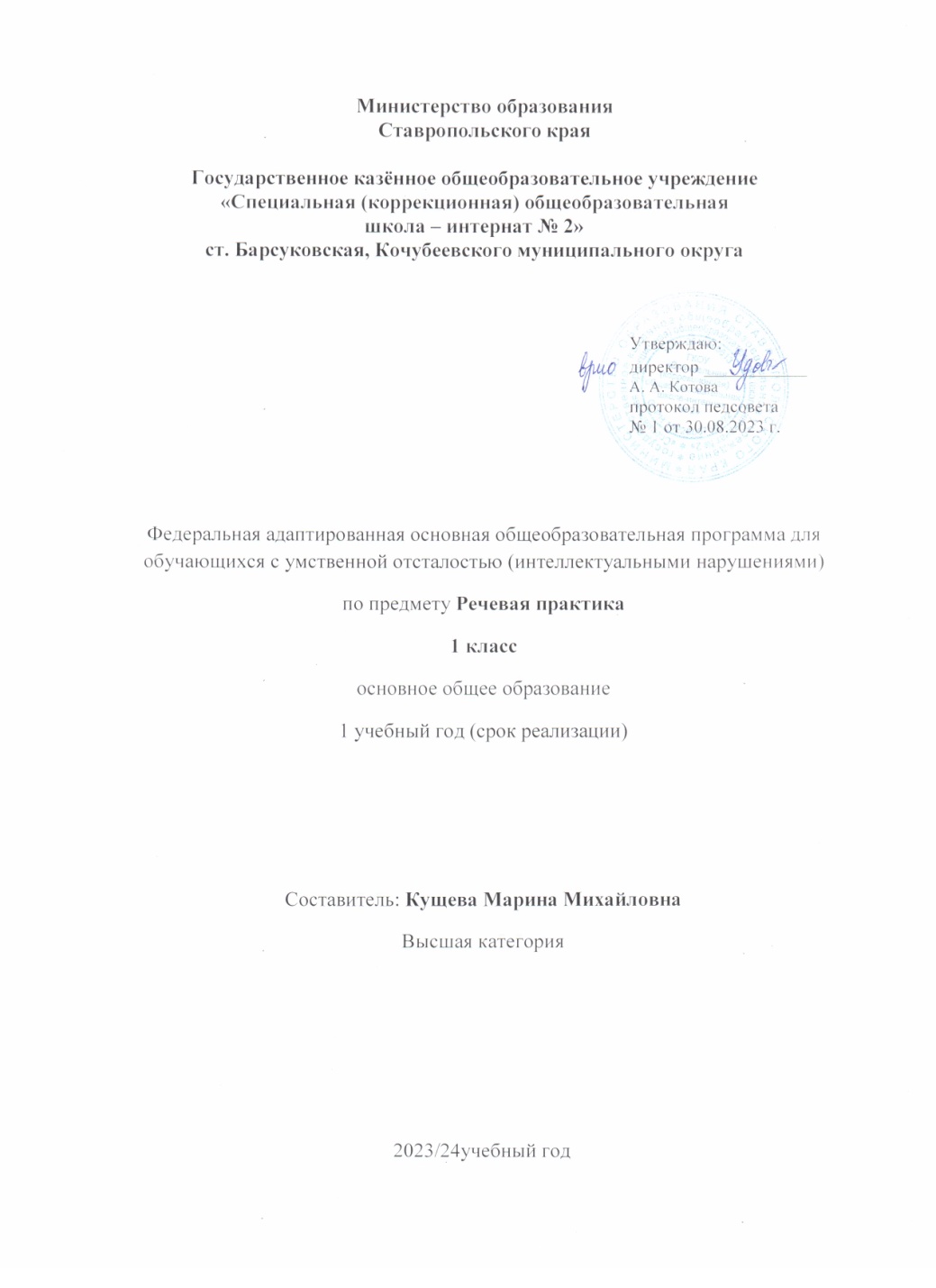 ПОЯСНИТЕЛЬНАЯ ЗАПИСКАРабочая программа по предмету речевая практикаГКОУ  «Специальная (коррекционная) общеобразовательнаяшкола – интернат № 2»Федеральная адаптированная основная общеобразовательная программа образования (вариант I) обучающихся с умственной отсталостью (интеллектуальныминарушениями) сформирована в соответствиис:требованиями закона Российской Федерации от 29 декабря 2012 г.  № 273 «Об образовании в Российской Федерации»;приказом Министерства просвещения РФ от 24 ноября 2022 г. № 1026 «Об утверждении федеральной адаптированной основной общеобразовательной программы обучающихся с умственной отсталостью (интеллектуальныминарушениями)»;                                                                                                                             приказом Министерства образования и науки Российской Федерации и от 19 декабря 2014 г. № 1599 «Об утверждении федерального государственного образовательного стандарта образования обучающихся с умственной отсталостью (интеллектуальныминарушениями)»; постановлением Главного государственного санитарного врача Российской Федерации от 30 июня 2020 г. № 16 санитарно – эпидемиологические правила СП 3.1/2.4.3598-20 «Санитарно – эпидемиологические требования к устройству, содержанию и организации работы образовательных организаций и других объектов социальной инфраструктуры для детей и молодежи в условиях распространения новой коронавирусной инфекции (COVID – 19)»;постановлением Главного государственного санитарного врача Российской Федерации от 28 января 2021 г. № 2 «Об утверждении санитарных правил и норм СанПин 1.2.3685-21 «Гигиенические нормативы и требования к обеспечению безопасности и (или) безвредности для человека факторов среды обитания»;  письмом Министерства образования и науки Российской Федерации от 08 октября 2010 г. № ИК-1494 /19 «О введении третьего часа физической культуры»;   приказ Министерства просвещения Российской Федерации от 21.09.2022 № 858 «Об утверждении федерального перечня учебников, допущенных к использованию при реализации имеющих государственную аккредитацию образовательных программ начального общего,основногообщего, среднего общего образования организациями, осуществляющими образовательную деятельность и установления предельного срока использования исключенных учебников» (Зарегистрирован 01.11.2022 № 70799).ФАООП УО (вариант 1) адресована обучающимся с легкой умственной отсталостью (интеллектуальными нарушениями) с учетом реализации их особых образовательных потребностей, а также индивидуальных особенностей и возможностей. Место учебного предмета «Речевая практика» в учебном плане.Учебный предмет «Речевая практика» относится к предметной области – «Язык и речевая практика» и является обязательной частью учебного плана. В соответствии с учебным планом рабочая программа по учебному предмету «Речевая практика» в 1 классе рассчитана на 33 учебные недели и составляет 66 часов в год (2 часа в неделю). Федеральная адаптированная основная общеобразовательная программа определяет цель и задачи учебного предмета «Речевая практика». Цель обучения:развитие речевой коммуникации обучающихся  с интеллектуальными нарушениями (умственной отсталостью) для осуществления общения с окружающими людьми. Задачи обучения: −совершенствование речевого опыта; −обогащение языковых средств обучающихся; −формирование выразительной стороны речи; −формирование у обучающихся навыков связной речи; −воспитание культуры речевого общения. Рабочая программа по учебному предмету «Речевая практика» в 1 классе определяет следующие задачи: −формирование умения понимать и четко выполнять речевые инструкции; −формирование умения взаимодействовать друг с другом в ходе выполнения заданий; −развитие интонационной речи; −совершенствование грамматического строя речи; −формирование связного монологического высказывания; −воспитание уважительного отношения к собеседнику, его пожеланиям. Планируемые результаты освоения рабочей программы  по учебному предмету «Речевая практика» в 1 классе а) Личностные результаты: −осознание себя как ученика, заинтересованного посещением школы, обучением, занятиями, как члена семьи, одноклассника, друга;−определение и высказывание под руководством педагога самых простых общих для всех людей правил поведения;−овладение социально-бытовыми умениями, используемыми в повседневной жизни.б) Уровни достижения предметных результатов  по учебному предмету «Речевая практика» в 1 классе Минимальный уровень:−выполнять элементарные задания по словесной инструкции учителя;− называть предметы и соотносить их с соответствующими картинками;− употреблять вежливые слова при обращении к другим людям;− правильно здороваться при встрече и прощаться при расставании;− знать свое имя и фамилию, имя и отчество учителя, воспитателя, имена ближайших родственников и товарищей по классу;− слушать небольшую сказку или рассказ, соотносить картинки с их содержанием.Достаточный уровень:−выполнять задания по словесной инструкции; −называть предметы и действия, соотносить их с соответствующими картинками; −слушать сказку или рассказ, уметь отвечать на вопросы с опорой на иллюстративный материал; −внятно выражать просьбы, употреблять «вежливые» слова; −соблюдать правила речевого этикета при встрече и прощании; −объяснять, как можно доехать или дойти до школы; −сообщать своё имя и фамилию, имена и отчества учителей, воспитателей, имена ближайших родственников, адрес дома; −составлять небольшие рассказы.	Критерии оценки предметных результатов Оценка предметных результатов во время обучения в первом классе не проводится.  Результат продвижения первоклассников в развитии определяется на основе анализа их продуктивной деятельности: поделок, рисунков, уровня формирования учебных навыков, речи.  Работа обучающихся поощряется и стимулируется использованием качественной оценки: «верно», «частично верно», «неверно» Соотнесение результатов оценочной деятельности, демонстрируемые обучающимися: −«верно» - задание выполнено на 70 – 100 %; −«частично верно» - задание выполнено на 30-70 %; −«неверно» - задание выполнено менее, чем 30 % СОДЕРЖАНИЕ ОБУЧЕНИЯ Обучение речевой практике в 1 классе неразрывно связано с развитием познавательной деятельности, личностных качеств ребёнка, а также, с воспитанием любознательности, культуры поведения в обществе. Содержание программы включает четыре раздела: −Аудирование и понимание речи. −Дикция и выразительность речи. −Общение и его значение в жизни. −Организация речевого общения (базовые формулы речевого общения, примерные темы речевых ситуаций, алгоритм работы над речевой ситуацией). Включение в программу разделов «Аудирование и понимание речи», «Дикция и выразительность речи», «Общение и его значение в жизни» обеспечивает целенаправленную работу по развитию у школьников умений правильно воспринимать речь на слух, точно её интонировать, владеть этикетными средствами общения. Центральным в программе является раздел «Организация речевого общения». В нём определены речевые ситуации, которые встречались или могли встретиться в реальной жизни детей. В этих ситуациях школьники должны вести себя (вербально и невербально) в традициях данного общества. Иными словами, в процессе реализации программных тем предполагается научить детей понимать речевую ситуацию, правильно вести себя в ней, точно использовать языковые средства для поддержания общения. В 1 классе дети учатся понимать и чётко выполнять речевые инструкции учителя, взаимодействовать друг с другом в ходе выполнения заданий, обращаться друг к другу и адекватно отвечать на вопрос или просьбу, а также участвовать в мини-диалогах, которые знакомы им по бытовым ситуациям. Кроме того, на уроках необходимо создавать условия для развития интонационной выразительности речи обучающихся, совершенствования их лексики, грамматического строя речи, а также формировать простейшие умения в части построения связного монологического высказывания. Выбор методов обучения обуславливается рядом факторов: содержанием изучаемого материала, возрастом и уровнем развития обучающихся, а также уровнем готовности их к овладению учебным материалом. На выбор методов обучения оказывает влияние коррекционная направленность обучения, а также решение задач социальной адаптации. На уроках речевой практики широкое применение находят такие методы обучения: конструирование диалогов, тренировочные упражнения в произнесении с заданной интонацией, проигрывание диалогов, рассматривание иллюстрации, составление предложений, ролевые игры, дидактические игры, а также методы и приемы интерактивного обучения с применением аудио- и видеоматериалов, ИКТ. Известно, что если ребенок заинтересован работой, положительно эмоционально настроен, то эффективность уроков заметно возрастает. Обучение речевой практике носит коррекционную и практическую направленность и тесно связано с другими предметами. Тематическое планированиеОписание учебно – методического обеспечения образовательной деятельности.Федеральная адаптированная основная общеобразовательная программа образования (вариант I) обучающихся с умственной отсталостью (интеллектуальными нарушениями)Для реализации Рабочей программы используется учебно - методический комплект: Речевая практика. 1 класс. Учебник для общеобразовательных организаций, реализующих адаптированные основные общеобразовательные программы. С.В. Комарова.– 3-е изд., стер. – М: Просвещение, 2019. – 95 с.: ил. - ISBN 978-5-09-067791-2.Технические средства обучениякомпьютер;принтер;магнитно - маркерная доскаИнтерактивная доскаМультимедийный проектор
     Специальный учебный и дидактический материал, отвечающий особым образовательным потребностям обучающихся:     Наглядный учебный материал:Комплект динамических раздаточных пособий;предметные рисунки, плакаты, сюжетные картинки.наглядно-методические таблицы по основным разделам предмета «Речевая практика». Дидактический материал:игры на липучках;сказки на липучках.Речевая практика2 часа в неделю (66 часов)Согласовано с зам.директора по УВРУдовенко С.В. ___________________ от «_____» _____________2023 года                                                                                                                                                                       № п/п Название раздела, темыКоличество часовКонтрольные работы1 Аудирование13 -2 Дикция и выразительность речи18 -3 Подготовка речевой ситуации и организация высказывания 22 -4 Культура общения13 -Итого: 66 -№  №  ТемапредметаПрограммноесодержаниеДифференциациявидовдеятельностиДифференциациявидовдеятельностиДата№  №  ТемапредметаПрограммноесодержаниеМинимальныйуровеньДостаточныйуровеньДатаДавайтепознакомимся – 4 часаДавайтепознакомимся – 4 часаДавайтепознакомимся – 4 часаДавайтепознакомимся – 4 часаДавайтепознакомимся – 4 часаДавайтепознакомимся – 4 часаДавайтепознакомимся – 4 часа11Давайте познакомимся Знакомство, приветствие Игра «Наши имена». Введение в ситуацию (беседа с привлечением личного опыта, ответы на вопросы на основе иллюстраций) Знакомство с основными правилами поведения в диалоге, при знакомстве: собеседники приветливо смотрят друг на друга, первым представляется старший Моделирование мини-диалогов между учителем и учеником. Употребление фразы «Меня зовут…» Употребляют в речи слова – Здравствуйте!  До свидания!  Знакомятся с правилами поведения по алгоритму Называют свое имя и имена одноклассников Употребляют в речи слова – Здравствуйте! Доброе утро,  До свидания!  Знакомятся с правилами поведения по алгоритму Называют свое имя, используя предложение  «Меня зовут…» 22Где мы учимся Школа Игра «Приветствие». Прослушивание песни из мультфильма«Крошка Енот» («Улыбка», слова М.Пляцковского, музыка В. Шаинского) Повторение основных правил поведения в диалоге, при знакомстве Тренировочные упражнения в изображении доброжелательного выражения лица по отношению друг к другу. Рассматривание картинки в учебнике.Слушают музыкальное произведение.Повторяют правила поведения при знакомстве по алгоритму Слушают музыкальное произведение Повторяют правила поведения при знакомстве по алгоритму Отвечают на вопросы учителя по содержанию картинки 3 3 Урок музыки  Урок физкультуры Игра «Приветствие» Рассматривание картинки в учебнике Ответы на вопросы учителя по содержанию картинки Экскурсия в спортивный зал Знакомство с учителем физкультуры (возможна экскурсия в кабинет музыки, кабинет логопеда). Беседа – «С кем ты познакомился(ась) в школе?»  Употребляют в речи слова- Здравствуйте! Доброе утро! Повторяют правила поведения признакомстве по алгоритму Отвечают на простые вопросы учителя Употребляют в речи слова – Здравствуйте! Доброе утро! Повторяют правила поведения при знакомстве по алгоритму Отвечают на вопросы учителя 4 4 Школа  Кто нас лечит и кормитИгра «Приветствие». Рассматривание картинки по теме урока.  Ответы на вопросы учителя по содержанию картинки Составление предложений по картинкам   Экскурсия в медицинский кабинет, столовую  Знакомство с персоналом Беседа – «С кем ты познакомился(ась) в школе?» Употребляют в речи слова - Здравствуйте! Доброе утро! Повторяют правила поведения при знакомстве Отвечают на простые вопросы учителя по содержанию картинки Употребляют в речи слова - Здравствуйте! Доброе утро! Повторяют правила поведения при знакомстве Отвечают на вопросы учителя Знакомствоводворе - 3 часаЗнакомствоводворе - 3 часаЗнакомствоводворе - 3 часаЗнакомствоводворе - 3 часаЗнакомствоводворе - 3 часаЗнакомствоводворе - 3 часаЗнакомствоводворе - 3 часа5 5 Школа Школьный дворВведение в ситуацию (беседа с привлечением личного опыта) Разучивание чистоговорок «Ра-ра-ра – нам гулять пора. Ру-ру-ру - начинаем мы игру» Экскурсия по школьному двору Беседа во время экскурсии по школьному двору Повторяют чистоговорку за учителем Отвечают на простые вопросы учителя во время экскурсии по школьному двору Проговаривают чистоговорку самостоятельно Отвечаютна вопросы учителя во время экскурсии по школьному двору Называют объекты, находящиеся на школьном дворе  (школьный стадион, спортивная площадка, игровая площадка, клумбы и т.д.)6767Знакомство во дворе Повторение чистоговорок «Ра-ра-ра – нам гулять пора. Ру-ру-ру - начинаем мы игру» Закрепление правил поведения при знакомстве Составление рассказа по теме ситуации (игра «Дополни предложение») Конструирование диалога «Знакомство во дворе»  Повторяют чистоговорку за учителем Повторяют правила поведения при знакомстве Называют свое имя Проговаривают чистоговорку самостоятельно Повторяют правила поведения при знакомстве  Называют свое имя Составляют диалог с вопросительными предложениями «Как тебя зовут?» «Хочешь с нами играть?» Дорогадомой – 3 часаДорогадомой – 3 часаДорогадомой – 3 часаДорогадомой – 3 часаДорогадомой – 3 часаДорогадомой – 3 часаДорогадомой – 3 часа88Дорога домой Какие бывают дома Введение в ситуацию (беседа с привлечением личного опыта) Разучивание чистоговорок про дома. Рассматривание картинок к уроку Ответы на вопросы учителя по содержанию картинок Составление рассказа о доме, в котором он живет. Беседа о правилах безопасного поведения на улице Повторяют чистоговорки за учителем Отвечают на вопросы учителя по картинке Проговаривают чистоговорки самостоятельно Отвечают на вопросы учителя Составляют рассказ о доме Называют домашнийадрес 99Дорога домой  Читаем сказку «Гуси-лебеди»Повторение чистоговорокЗнакомство со сказкой «Гуси-лебеди» Составление рассказа по картинкам о том, как дети возвратились домой.Повторяют чистоговорки за учителем Называют героев сказкипо картинкам Составляют предложения по картинкам с помощью учителя.Проговаривают чистоговорки самостоятельно Называют героев сказки по памяти Составляют рассказ по картинкам к сказке.10 10 Играем в сказку «Гуси-лебеди» Закрепление содержания сказки (прослушивание сказки в аудиозаписи) Коллективное рассказывание сказки Драматизация фрагментов сказки Называют героев сказки по картинкам  Повторяют фразы героев сказки за учителем Называют героев сказки Говорят, самостоятельно фразы героев сказки  Устанавливают последовательность действий героев сказки «Теремок» - 2 часа«Теремок» - 2 часа«Теремок» - 2 часа«Теремок» - 2 часа«Теремок» - 2 часа«Теремок» - 2 часа«Теремок» - 2 часа1111Кто в теремочке живёт? (по сказке «Теремок») Введение в тему ситуации (работа с иллюстрацией, отгадывание загадки) Разучивание чистоговорки «В чистом поле теремок, всем найдется уголок» Знакомство со сказкой «Теремок» Называние героев сказки Хоровод «Кто-кто в теремочке живёт?» Повторяют чистоговоркиза учителем Слушают сказку Называют героев сказкипо картинкам Повторяют чистоговорки самостоятельно Устанавливают последовательность появления в теремке животных с называнием их 12 12 Мы играем в «Теремок»Повторение чистоговоркиАктуализация содержания сказки «Теремок»: прослушивание аудиозаписи Проигрывание эпизодов сказки снаправляющей помощью учителя Повторяют чистоговорки за учителем Слушают аудиозапись Повторяют фразы героев сказки за учителем Проговаривают чистоговорки самостоятельно Слушают аудиозапись Повторяют самостоятельно фразы героев сказки Рассказывают сказку спомощьюопорныхсловЗнакомство в гостях – 5 часовЗнакомство в гостях – 5 часовЗнакомство в гостях – 5 часовЗнакомство в гостях – 5 часовЗнакомство в гостях – 5 часовЗнакомство в гостях – 5 часовЗнакомство в гостях – 5 часов13 13 Моя семьяСлушание стихотворения Е. Благининой «Посидим в тишине» Понимание прямых родственных отношений: мама, папа, дедушка, бабушка, братья, сестры Знание имени, отчества и фамилии своих родителей, места их работы, имён братьев и сестёр, их занятий «Кто старше, кто младше?» Конструирование диалога «Играем в семью» Называют членов семьи, их имена, фамилии  Составляют диалог с помощью опорных предложений Называют членов семьи их имена, отчества и фамилии своих родителей, места их работы   Составляют диалог 1414Приглашаем гостейВедение в ситуацию (беседа с привлечением личного опыта) Сообщение правил этикета при знакомстве с взрослым в гостях Слушание детской песни «К нам гости пришли» Коллективное составление рассказа с опорой на иллюстрации и условно-графические схемы предложений Повторяют правила этикета при знакомстве с взрослыми Составляют предложение с опорой на иллюстрации Повторяют правила этикета при знакомстве со взрослыми Составляют предложение с опорой на иллюстрацию и условно-графические схемы предложений 15 15 Мы в гостяхПроговаривание правил поведения при знакомстве с ровесниками и старшими Коллективное составление рассказа «Как мы ходили в гости» по опорным картинкам. Ролевые игры по теме ситуации («Кукла встречает гостей») Рассказывают о правилах поведения при знакомстве с ровесниками и старшими Составляют предложения по опорным картинкам Рассказывают о правилах поведения при знакомстве с ровесниками и старшими. Составляют рассказ «Как мы ходили в гости» по опорным предложениям 16 1716 17Сказка «Репка»Разучивание чистоговорки Знакомство со сказкой (устное рассказывание учителем с опорой на иллюстрации) Закрепление содержания сказки (просмотр мультипликационного фильма) Инсценирование сказки  Повторяют чистоговорки за учителем Называют героев сказки по картинкам Повторяют фразы героев за учителем Проговаривают чистоговорки самостоятельно Рассказывают сказку Повторяют самостоятельно фразы героев сказки Покупкашкольныхпринадлежностей - 3 часаПокупкашкольныхпринадлежностей - 3 часаПокупкашкольныхпринадлежностей - 3 часаПокупкашкольныхпринадлежностей - 3 часаПокупкашкольныхпринадлежностей - 3 часаПокупкашкольныхпринадлежностей - 3 часаПокупкашкольныхпринадлежностей - 3 часа18 18 Школьные принадлежностиУточнение и обогащение словарного запаса по теме ситуации (школьные принадлежности и их назначение) Разучивание чистоговорок («Аш-аш-аш – вот зелёный (синий и пр.) карандаш) Конструирование диалога «Попроси у товарища …»  Игра «Еще какой(ая)?» (упражнения в согласовании существительного и прилагательного в числе и роде) Повторяют чистоговорки за учителем Называют школьные принадлежности и их признаки (цвет, величина и пр.) на примере реальных предметов и по картинкам Проговаривают чистоговорки самостоятельно Называют школьные принадлежности и их признаки (цвет, величина и пр.)  19 19 Покупка школьных принадлежностейРазучивание скороговорки «Расскажи мне про покупку…»  Отгадывание загадок Повторяют скороговорку за учителем Повторяют скороговорку  Называют школьные20 20 Покупка школьных принадлежностейЗнакомство с основными правилами поведения в магазине (беседа с элементами рассказа)  Использование фраз «Дайте мне, пожалуйста, …» «Мне нужен (нужна, нужны) …»  Конструирование диалога с продавцом магазина Ролевая игра «Магазин «Школьник» Описание предметов по картиннографической схеме (размер, цвет, форма) Называют школьные принадлежности и их признаки (цвет, величина и пр.) Используют фразы в диалоге «Дайте мне, пожалуйста, …» «Мне нужен (нужна, нужны) …» принадлежности и их признаки (цвет, величина и пр.) Используют фразы в диалоге «Дайте мне, пожалуйста, …» «Мне нужен (нужна, нужны) …» Описывают предметы по картиннографической схеме (размер, цвет, форма) В магазинеигрушек – 3 часаВ магазинеигрушек – 3 часаВ магазинеигрушек – 3 часаВ магазинеигрушек – 3 часаВ магазинеигрушек – 3 часаВ магазинеигрушек – 3 часаВ магазинеигрушек – 3 часа21 21 «Игрушки»Обогащение лексического запаса обучающихся словами, обозначающими игрушки, их основные признаки и действия с ними. Разучивание стихотворения А. Барто. «Самолёт» Конструирование диалога «Давай поиграем» Называют игрушки и их основные признаки Повторяют стихотворение за учителем Сравнивают игрушки по заданному учителем признаку Называют игрушки и их основные признаки Рассказывают стихотворение наизусть Сравнивают игрушки по заданному учителем признаку  Составляют диалог с опорой на картинку 22 22 «Магазин игрушек»Разучивание стихотворения А. Барто «Я люблю свою лошадку» Повторение правил поведения в магазине (беседа с элементами рассказа) Конструирование возможных диалогов между продавцом и покупателями в магазине «Игрушки» с опорой на содержание картинки Повторяют стихотворение за учителем  Повторяют правила поведения в магазине Составляют предложения по картинке  Рассказывают стихотворение наизусть Называют игрушки Составляют диалог, с опорой на план 23 23 Играем вместеКонструирование диалога в игровых ситуациях Игра «Кто быстрее?»  Умение объяснять правила игры своим товарищам Умение выбирать интонацию для того, чтобы договориться с товарищем Умеют соблюдать правила игры  Составляют диалог с опорой на картинку Умеют соблюдать правила игры   Составляют диалог с опорой на символический план Готовимся к празднику – 3 часаГотовимся к празднику – 3 часаГотовимся к празднику – 3 часаГотовимся к празднику – 3 часаГотовимся к празднику – 3 часаГотовимся к празднику – 3 часаГотовимся к празднику – 3 часа24 24 Готовимся к празднику   Письмо Деду МорозуВведение в ситуацию (беседа, рассказ учителя с опорой на иллюстрацию) Разучивание новогоднего стихотворения (по выбору учителя) Составление письма Деду Морозу с опорой на условно-графические схемы предложений   Отвечают на простые вопросы учителя Повторяют стихотворение за учителем Составляют письмо Деду Морозу с помощью учителя  Отвечают на вопросы учителя Рассказывают стихотворение наизусть Составляют письмо Деду Морозу по опорной схеме 25 25 Готовимся к празднику Разучивание песенки «В лесу родилась ёлочка» сл. Р.Кудшовой, муз. Л. Бекмана Перенос полученных знаний о правилах поведения при знакомстве в условия новой ситуации: проигрывание ситуации знакомства с Дедом Морозом Повторяют слова песни за учителем  Повторяют правила поведения при знакомстве Используют их в новой ситуации Знают слова песни Исполняют песню Повторяют правила поведения при знакомстве Используют их в новой ситуации 26 26 Готовимся к празднику Составление диалогов Повторение песенки «В лесу родилась ёлочка» сл. Р. Кудшовой, муз. Л. БекманаРазучивание новогоднего стихотворения (по выбору учителя) Составление приглашений на новогодний праздник Моделирование возможных диалогов при приглашении на праздник Повторяют слова песни за учителем Рассказывают стихотворение, повторяя за учителем Повторяют слова песни Исполняют песню Рассказывают наизусть стихотворение Составляют диалоги с опорой на картинку Новогодниечудеса – 4 часаНовогодниечудеса – 4 часаНовогодниечудеса – 4 часаНовогодниечудеса – 4 часаНовогодниечудеса – 4 часаНовогодниечудеса – 4 часаНовогодниечудеса – 4 часа27 27 Новогодние чудесаВведение в ситуацию (беседа с опорой на иллюстрацию). Перенос полученных знаний о правилах поведения при знакомстве в условия новой ситуации: проигрывание ситуации знакомства на карнавале Выбор на рисунке ситуации, соответствующей реплике, произнесенной учителем Повторяют правила поведения при знакомстве Используют их в новой ситуации Повторяют правила поведения при знакомстве Используют их в новой ситуации  Моделируют ситуацию знакомства на карнавале 28 28 Новогодние чудеса Составление новогодних поздравлений Разучивание чистоговоркиСоставление новогодних поздравлений  Тренировочные упражнения в произнесении поздравлений с торжественной интонацией Игра «Узнай меня» Повторяют чистоговорки, повторяя за учителем Составляют новогоднее поздравление с помощью учителя Проговаривают чистоговорки самостоятельно Составляют новогоднее поздравление по опорным схемам  29 3029 30Новогодние чудесаКонструирование диалогов поздравления и ответной реплики, моделирование и проигрывание диалогов. Беседа с привлечением личного опыта «Что мне запомнилось на новогоднем празднике?» Составление рассказа по теме ситуации (составление предложений о новогоднем празднике с последующим использованием для коллективного рассказа) Отвечают на простые вопросы учителя Составляют предложения по картинкам Отвечают на вопросы учителя Составляют рассказ о новогоднем празднике по картинкам Зимняяпрогулка – 4 часаЗимняяпрогулка – 4 часаЗимняяпрогулка – 4 часаЗимняяпрогулка – 4 часаЗимняяпрогулка – 4 часаЗимняяпрогулка – 4 часаЗимняяпрогулка – 4 часа31 31 Зимняя одежда Введение в тему (беседа, называние предметных картинок с изображениями зимней одежды и обуви) изображениями зимней одежды и обуви) Разучивание чистоговорки «В шапке да шубке хорошо Мишутке» Повторяют чистоговорки, повторяя за учителем Называют предметы зимней одежды и обуви по картинкам Проговаривают чистоговорки самостоятельно Называют предметы зимней одежды и обуви  Описывают зимнюю одежду детей по данному символическому плану 32 32 Зимняя одежда «Кукла одевается на прогулку» Введение в ситуацию: просьба о помощи (беседа по сюжетной картинке) Использование в диалоге просьбы: «Помоги мне, пожалуйста, найти...» Конструирование в диалоге возможных реплик, содержащих просьбу Называют предметы зимней одежды и обуви по картинкам  Используют в диалоге просьбы: «Помоги мне, пожалуйста, найти...» Описывают зимнюю одежду детей по данномусимволическому плану   Используют в диалоге просьбы: «Помоги мне, пожалуйста, найти...». Составляют диалоги 33 33 Зимние забавы Разучивание чистоговорки о зиме (по выбору учителя). Знакомство с зимними забавами Выбор предложения, наиболее подходящего к содержанию картинки, из двух: У Миши санки.  У Маши санки Составление предложений по схеме Повторяют чистоговорки, повторяя за учителем Называют зимние забавы по сюжетным картинкам Проговаривают чистоговорки самостоятельно.Называют зимние забавы Составляют предложения по схеме 34 34 Зимняя прогулка Закрепление Повторение чистоговорки о зиме (по выбору учителя) Составление предложений по схеме Составление рассказа с опорой на картинный план  Повторяют чистоговорки, повторяя за учителем Составляют короткое высказывание по сюжетным картинкам Проговаривают чистоговорки самостоятельно Составляют короткие высказывания по условно-графическим «Надо, надоумываться…» - 3 часа«Надо, надоумываться…» - 3 часа«Надо, надоумываться…» - 3 часа«Надо, надоумываться…» - 3 часа«Надо, надоумываться…» - 3 часа«Надо, надоумываться…» - 3 часа«Надо, надоумываться…» - 3 часа35 35  «Мойдодыр»  Введение в тему (беседа с опорой на сюжетную картинку) Знакомство со стихотворением К. Чуковского «Мойдодыр» Работа с серией картинок кстихотворению Разучивание фрагментов стихотворения Прослушивают текст стихотворения Отвечают на простые вопросы учителя Повторяют часть стихотворения за учителем Прослушивают текст стихотворения Отвечают на вопросы учителя Рассказывают стихотворение наизусть 3636Я умываюсь Составление предложений по теме ситуации (просьба в утвердительной и вопросительной формах) Ролевые игры по теме с использованием игрушек как героев ситуации Составляют предложения по картинкам Составляют предложения по опорным схемам 3737Режим дня Моделирование диалогов Коллективное составление рассказа по теме «Режим дня школьника» Игра «Кто знает, пусть продолжит» Составляют диалоги с помощью учителя Составляют рассказ по теме «Режим дня школьника» по картинкам Составляют диалоги Составляют рассказ по теме «Режим дня школьника»  Помощники – 13 часовПомощники – 13 часовПомощники – 13 часовПомощники – 13 часовПомощники – 13 часовПомощники – 13 часовПомощники – 13 часов38 38 Я - помощник Ведение в тему (беседа с опорой на сюжетную картинку) Знакомство со стихотворением А. Барто«Помощница». Рисование «живой» картины по стихотворению.Отвечают на простые вопросы учителя Составляют предложения с помощью учителя.Отвечают на вопросы по стихотворению Составляют предложения по сюжетным картинкам.39403940Я – помощник  Составление диалогов «Делаем уборку вместе» Составление диалогов «Делаем уборку вместе» с опорой на сюжетные картинки и личный опыт детей Повторение слов, обозначающих предметы быта Составление предложений по сюжетной картинке и схемам предложения Проигрывают ситуацию по уборке дома Составляют предложения по сюжетным картинкам Проигрывают ситуацию по уборке дома Составляют предложения по сюжетной картинке и схемам предложения 41 42Я помогаю маме убирать в доме Я помогаю маме убирать в доме Разучивание стихотворения А. Барто «Помощница» Составление предложений по теме ситуации (просьба, предложение в утвердительной и вопросительной формах) Повторяют стихотворение за учителем  Составляют предложения по сюжетной картинке Рассказывают наизусть стихотворение Составляют предложения по сюжетной картинке  43 Я помогаю маме убирать на кухне Я помогаю маме убирать на кухне Слушание и отгадывание загадки Повторение названий предметов мебели, посуды, бытовой техники по сюжетным и предметным картинкам Конструирование возможных диалогов, содержащих просьбуи/или распределение обязанностей Называют предметы мебели, посуды, бытовой техники по картинкам Составляют диалоги с помощью учителя Называют предметы мебели, посуды, бытовой техники  Составляют диалоги по сюжетной картинке и символическому плану 44 45Посуда Посуда Повторение слов, обозначающих предметы посуды Знакомство со стихотворением К. И. Чуковского «Федорино горе»  Инсценирование разговора Федоры с посудой с показом игровых действий Называют предметы посуды по картинкам Участвуют в инсценировке фрагмента сказки «Федорино горе» Называют предметы посуды по картинкам Проигрывают разговор Федоры с посудой с показом игровых действий 46 Я одеваюсь и обуваюсь Я одеваюсь и обуваюсь Знакомство со стихотворением «Научу обуваться и братца» Е. Благининой Повторение слов, обозначающих предметы обуви Составление   диалогов по заданной ситуации «Где мои вещи», «Положи вещи на своё место» Игра «Назови, какая у тебя обувь» Называют предметы обуви по картинкам Составляют диалоги по сюжетным картинкам Называют предметы обуви по картинкам Составляют диалоги по опорным предложениям 47 Содержу одежду в чистоте Содержу одежду в чистоте Знакомство с отрывком из стихотворения В. Маяковского «Что такое хорошо, что такое плохо?»  Повторение слов, обозначающих предметы, используемые при уходе за одеждой Составление диалога с опорой на сюжетную картинку  Игра «Кто знает, пусть продолжает»  Называют предметы, используемые при уходе за одеждой по картинкам Участвуют в игре «Кто знает, пусть продолжает» Называют предметы, используемые при уходе за одеждой Составляют диалог с опорой на сюжетную картинку Активно участвуют в игре «Кто знает, пусть продолжает» 48 Содержу одежду в чистоте Закрепление Содержу одежду в чистоте Закрепление Рассматривание картинок Выбор предложения, наиболее подходящего к ее содержанию Составление диалогов с опорой на сюжетную картинку Игра «Кто знает, пусть продолжает» Называют предметы, используемые при уходе за одеждой Составляют диалоги с помощью учителя Участвуют в игре «Кто знает, пусть продолжает» Называют предметы, используемые при уходе за одеждой  Составляют диалоги по сюжетным картинкам и вопросам учителя Активно участвуют в игре «Кто знает, пусть продолжает» 49 Я ухаживаю за обувью Я ухаживаю за обувью Повторение слов, обозначающих предметы для ухода за обувью  Составление диалога «Давай почистим обувь» по сюжетной картинке и заданной ситуации  Составление предложений по наблюдениям за практическими действиями одноклассников Называют предметы для ухода за обувью Отвечают на вопросы учителя по реальной ситуации и по картинкам Называют предметы для ухода за обувью Составляют предложения по реальной ситуации и по сюжетным картинкам 50Опрятному человеку нужныпомощники Опрятному человеку нужныпомощники Выполнение инструкций по заданию учителя (организационные инструкции)  Моделирование диалогов Называют предметы, используемые при уходе за одеждой Отвечают на вопросы учителя по картинкам Называют предметы, используемые при уходе за одеждой  Составляют диалоги по сюжетным картинкам и вопросам учителя Весенниепраздники – 3 часаВесенниепраздники – 3 часаВесенниепраздники – 3 часаВесенниепраздники – 3 часаВесенниепраздники – 3 часаВесенниепраздники – 3 часаВесенниепраздники – 3 часа51 У нас праздник У нас праздник Введение в ситуацию (беседа с опорой на иллюстрацию). Дополнение деталейситуации по вопросам учителя. Выбор предложения, наиболее подходящего к содержанию картинки, из двух произнесенных учителем Слушают и отвечают на простые вопросы учителя Называют праздники Составляют предложение с опорой на картинки Слушают и отвечают на вопросы учителя  Называют праздники. Выбирают предложения, наиболее подходящего к содержанию картинки, из двух произнесенных учителем 52 Поздравляем папу и дедушку Поздравляем папу и дедушку Составление поздравлений  Тренировочные упражнения в произнесении поздравлений с различной интонацией в зависимости от адресата Составляют поздравление с помощью учителя Произносят поздравления с различной интонацией в зависимости от адресата Составляют поздравление с опорой на схему Произносят поздравления с различной интонацией в зависимости от адресата 53Поздравляем маму и бабушку Поздравляем маму и бабушку Составление поздравлений  Конструирование диалогов поздравления и ответной реплики, моделирование и проигрывание диалогов Составляют поздравление с помощью учителя Составляют диалоги с помощью учителя Составляют поздравление с опорой на схему Составляют диалоги с опорой на схему «Заячьяизбушка» - 3 часа«Заячьяизбушка» - 3 часа«Заячьяизбушка» - 3 часа«Заячьяизбушка» - 3 часа«Заячьяизбушка» - 3 часа«Заячьяизбушка» - 3 часа«Заячьяизбушка» - 3 часа54 Сказка «Заячьяизбушка» Сказка «Заячьяизбушка» Введение в тему ситуации (работа сназывают героев сказки). Проговаривают иллюстрацией, чистоговорки Знакомство со сказкой. Повторяют фразы героев самостоятельно рассказывание учителем с опоройна за учителемПовторяют чистоговоркиза учителем. Слушают сказку. Называют героев сказкипо картинкам.Повторяют чистоговорки самостоятельно. Устанавливают последовательность появления в теремке животных с называнием их.55 Сказка «Заячья избушка» Сказка «Заячья избушка» Называют героев сказки Закрепление содержания сказки.Рассказывают сказку (коллективное рассказывание сказки) Повторяют чистоговоркиза учителем.Рассказывают сказку по картинкам и называют героев.Отгадывание загадки по картинкамПовторяют чистоговорки самостоятельно. Устанавливают последовательность появления в теремке животных с называнием их 56 Сказка «Заячья избушка» Сказка «Заячья избушка» Инсценирование сказки с показом самостоятельно фразы игровых действий героев сказкиПовторяют чистоговоркиза учителем. Слушают сказку. Называют героев сказкипо картинкам,отгадывание загадки по картинкамУстанавливают последовательность появления в теремке животных с называнием их.Спокойной ночи! – 4 часаСпокойной ночи! – 4 часаСпокойной ночи! – 4 часаСпокойной ночи! – 4 часаСпокойной ночи! – 4 часаСпокойной ночи! – 4 часаСпокойной ночи! – 4 часа57 Спокойной ночи! Спокойной ночи! Введение в тему (беседа с опорой на сюжетную картинку) Разучивание чистоговорки «Та–та-та – наступила темнота. Ты-ты-ты – ты боишься темноты?»  Отвечают на простые вопросы учителя Повторяют чистоговорку за учителем Отвечают на вопросы учителя Проговаривают чистоговорку самостоятельно 58 Спокойной ночи! Составление диалогов Спокойной ночи! Составление диалогов Знакомство со сказкой С. Маршака «Сказка о глупом мышонке» Знакомство с этикетными формами пожеланий перед сном Тренировочные упражнения в произнесении пожеланий перед сном Знакомятся с этикетными формами пожелания перед сном Составляют предложения на тему «Перед сном» по картинкам Знакомятся с этикетными формами пожелания перед сном Составляют предложения на тему «Перед сном» по опорным схемам 5960Спокойной ночи! Закрепление  Спокойной ночи! Закрепление  Разучивание стихотворения Ю. Горея «Колыбельная».  Моделирование диалогов по теме ситуации Составление рассказов «Как я ложусь спать» (по образцу, данному учителем, с опорой на символический или картинный план) Повторяют этикетные формы пожелания перед сном Составляют предложения на тему «Перед сном» с помощью учителя Составляют рассказы «Как я ложусь спать» (по образцу, данному учителем, с опорой на символический или картинный план) ДеньПобеды! - 3 часаДеньПобеды! - 3 часаДеньПобеды! - 3 часаДеньПобеды! - 3 часаДеньПобеды! - 3 часаДеньПобеды! - 3 часаДеньПобеды! - 3 часа61  62«Спасибо за мир!» «Спасибо за мир!» Введение в ситуацию (беседа с опорой на иллюстрацию)  Составление поздравлений  Тренировочные упражнения в произнесении поздравлений с торжественной интонацией Отвечают на простые вопросы учителя. Составляют поздравление с помощью учителя Отвечают на вопросы учителя. Составляют поздравление с опорой на схему 63 «Спасибо за мир!»«Спасибо за мир!»Конструирование диалогов поздравления и ответной реплики, моделирование и проигрывание диалоговСоставляют диалоги спомощью учителя Составляют диалоги с опорой на символический планДоброеутро! – 3 часаДоброеутро! – 3 часаДоброеутро! – 3 часаДоброеутро! – 3 часаДоброеутро! – 3 часаДоброеутро! – 3 часаДоброеутро! – 3 часа64 Доброе утро! Доброе утро! Введение в тему (беседа с опорой на сюжетную картинку, дополнение картинки). Разучивание чистоговорки «Вот проснулся петушок…» Знакомство с этикетными формами утренних приветствий и пожеланий Тренировочные упражнения в произнесении этикетных форм с различной интонацией Отвечают на простые вопросы учителяПовторяют чистоговорку за учителем Знакомятся с этикетными формами пожелания утром Отвечают на вопросы учителя Проговаривают чистоговорку самостоятельно Знакомятся с этикетными формами пожелания утром  Произносят этикетные формы с различной интонацией 65 Доброе утро! Составление диалогов Доброе утро! Составление диалогов Повторение чистоговоркиСоставление диалогов по заданной ситуации «С добрым утром!» Ролевые игры по теме Составление предложений по сюжетным картинкам  Повторяют чистоговорку за учителем Повторяют слова приветствия «Доброе утро!» Проговаривают чистоговорку самостоятельно Составляют диалоги по заданной ситуации «С добрым утром!» 66 Доброе утро! Закрепление Доброе утро! Закрепление Повторение чистоговоркиБеседа на тему «Как начинается твоё утро?» Составление коротких рассказов из личного опыта Повторяют чистоговорку за учителем Повторяют слова приветствия «Доброе утро!» Проговаривают чистоговорку самостоятельно Составляют короткие рассказы по сюжетным картинкам, используя словаприветствия